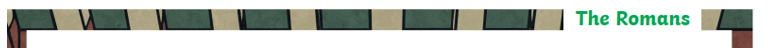 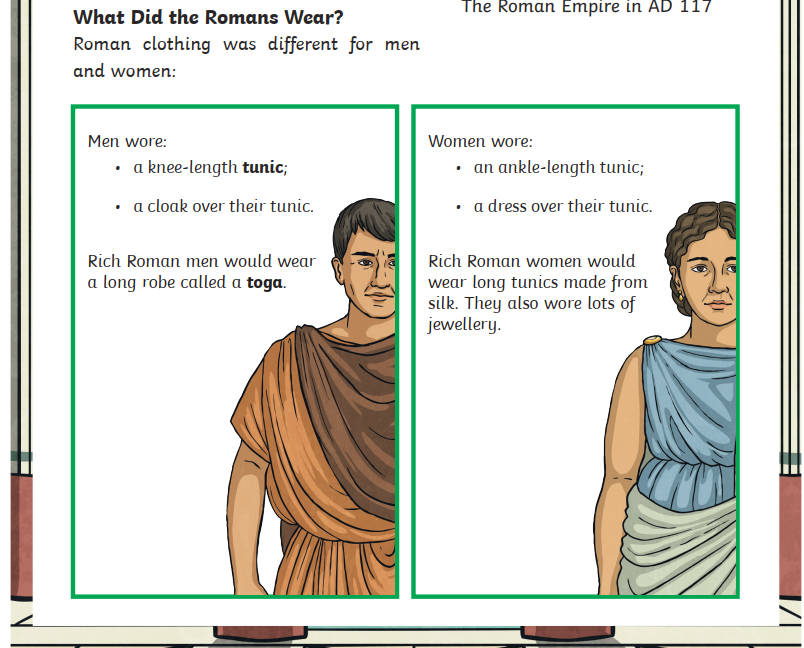 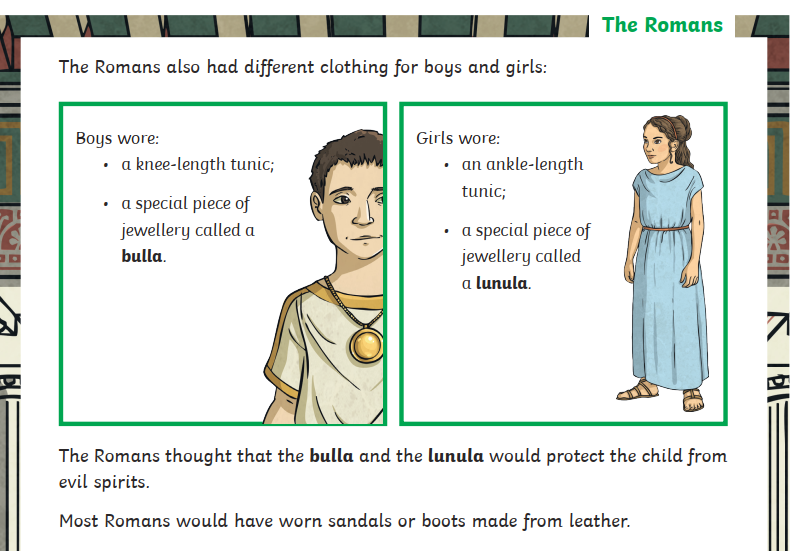 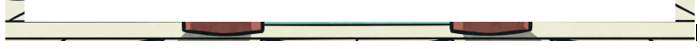 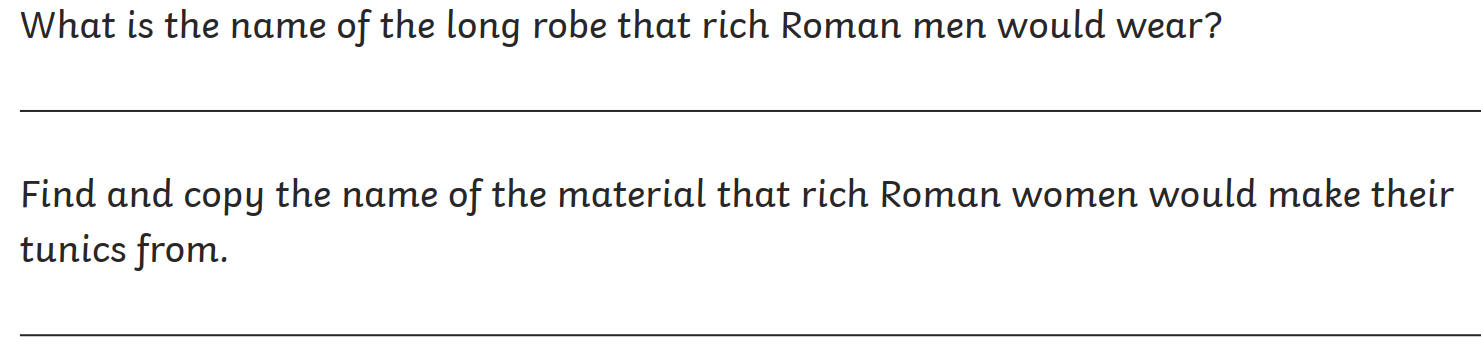 What did the Romans think that the bulla and the lanula would do?___________________________________________________________